ARTICULO 10 LAIPNUMERAL 8MES DE JULIO       2020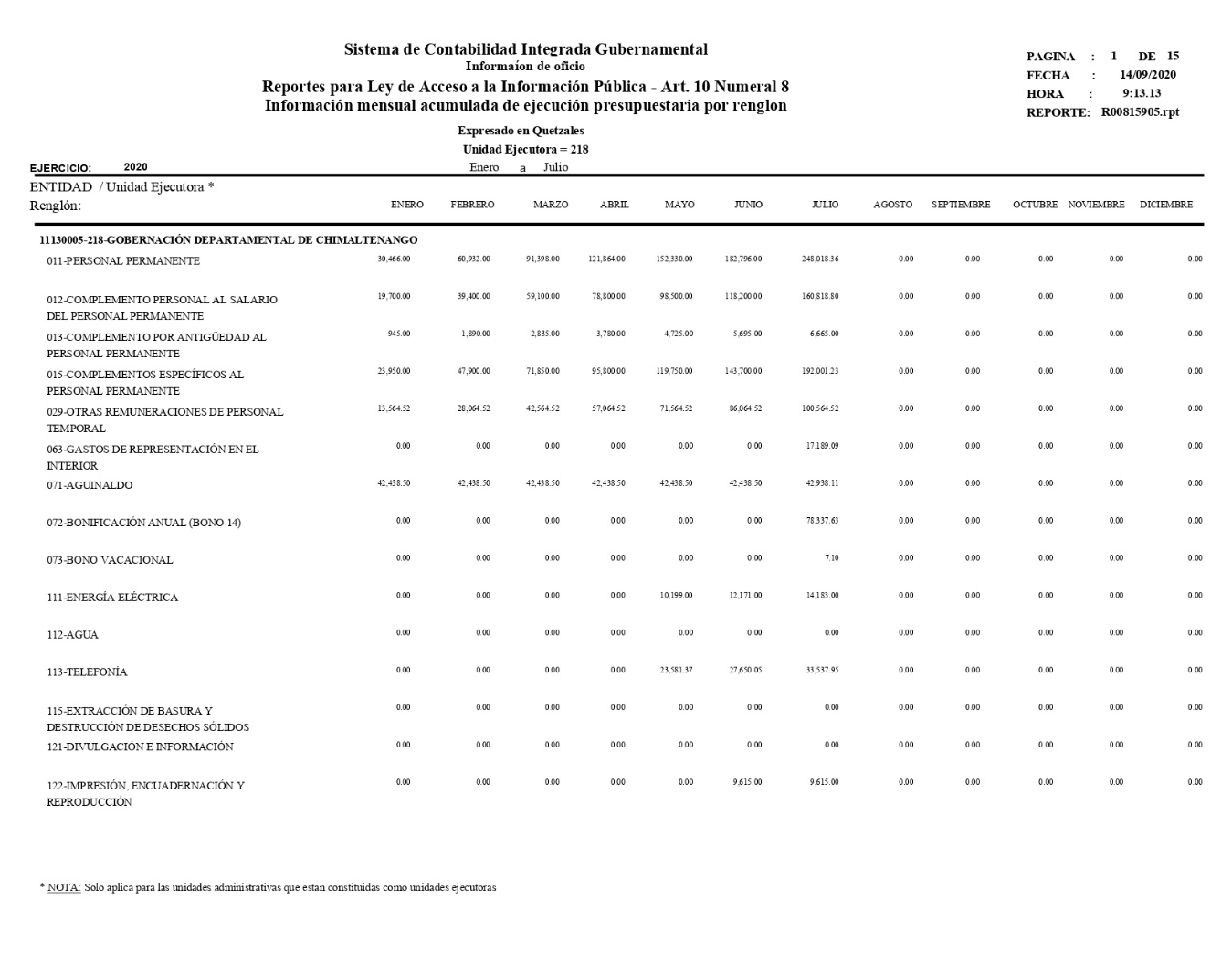 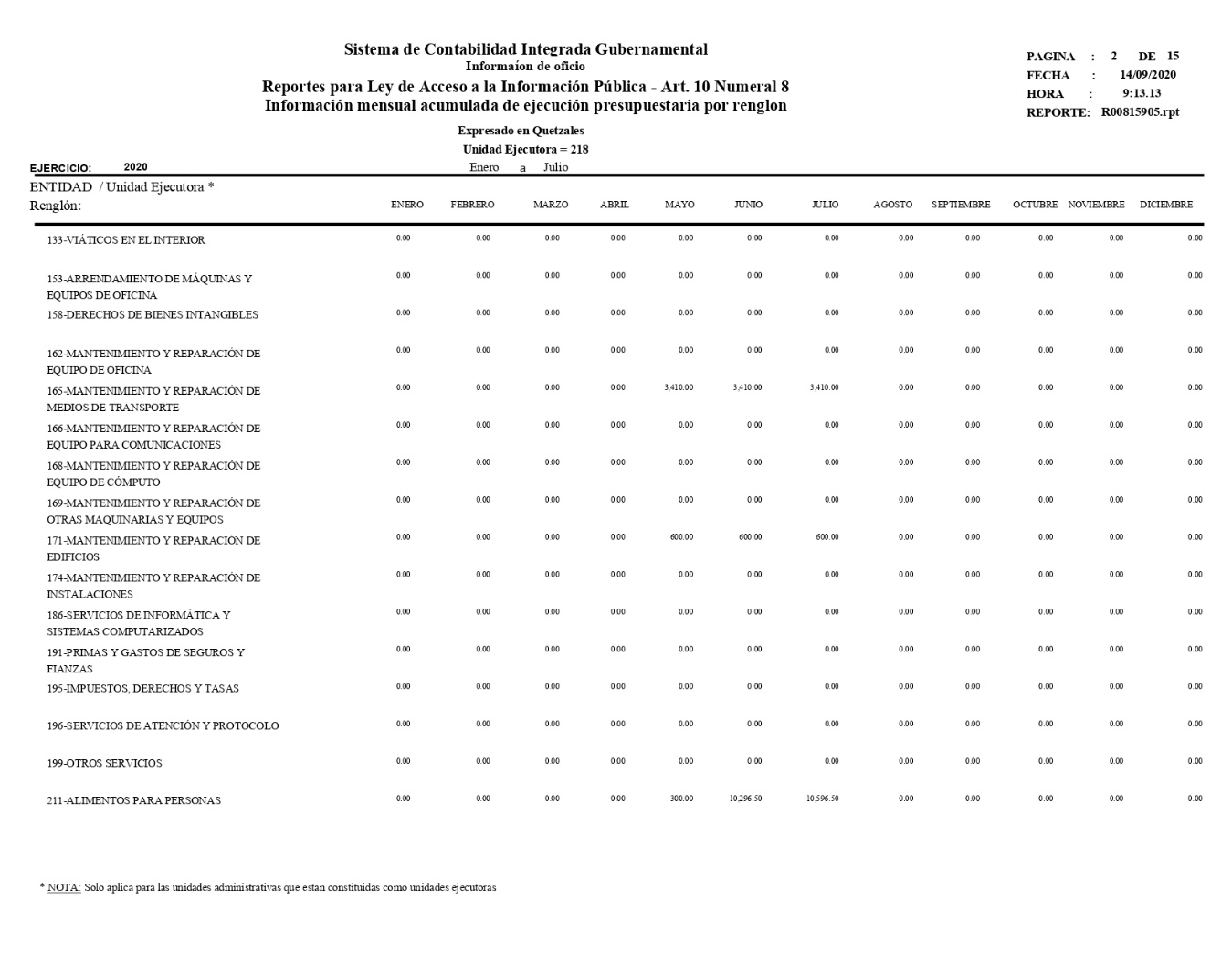 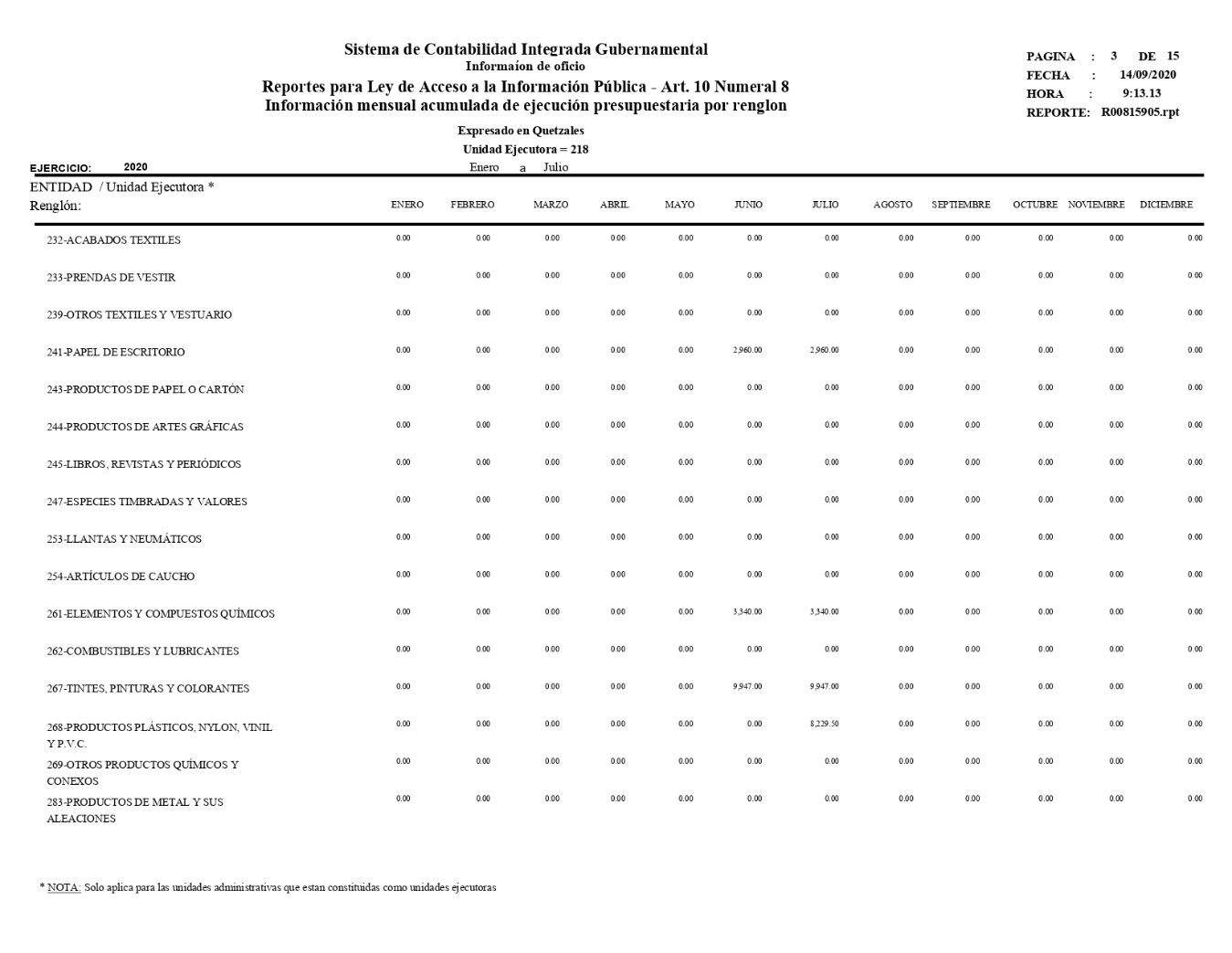 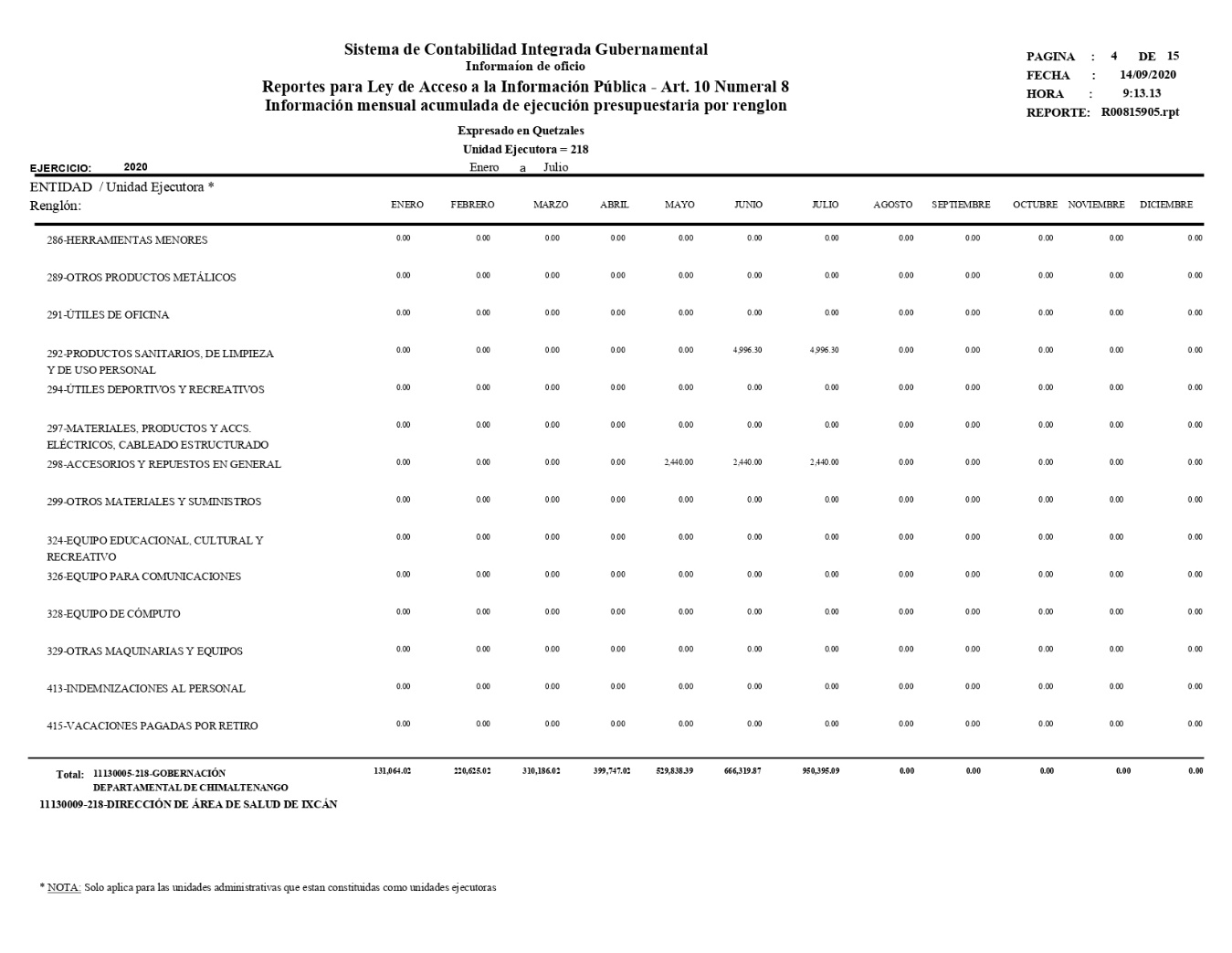 